尊敬的先生/女士：1	ITU-T第17研究组（安全）准备采用世界电信标准化全会（WTSA）第1号决议（2022年，日内瓦，修订版）第9节所述的传统批准程序，在将于2023年8月28日至9月8日在韩国举行的下一次会议上批准上述建议书草案。有关ITU-T第17研究组会议的议程和所有相关信息将在第5/17号集体函中提供。2	建议批准的ITU-T建议书草案的标题、摘要及出处见附件1。电信标准化局说明1 – 除X.1817 (X.5Gsec-message)新建议书草案外，尚未就其他已确定的案文提交ITU-T A.5理由。电信标准化局说明2 – 截至本通函发布之日，电信标准化局尚未收到任何有关这些已确定案文的知识产权（IPR）声明。欲了解最新情况，请各成员通过以下链接查阅知识产权数据库：www.itu.int/ipr/。3	本通函根据第1号决议第9.4节针对是否在即将召开的会议上考虑批准这些案文启动与国际电联成员国的正式磋商。请各成员国在协调世界时（UTC）2023年8月16日23时59分之前填妥并返回附件2中的表格。4	如果成员国的答复中有70%或以上支持考虑批准，则将专门召开一节全体会议来应用批准程序。不授权如此办理的成员国应将提出这一意见的理由告知电信标准化局主任，并说明可使工作取得进展的可能修改。顺致敬意！电信标准化局主任
尾上诚藏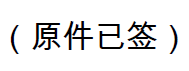 附件：2件附件1已确定的ITU T X.1333 Cor.1、X.1353 (X.ztd-iot)、X.1471 (X.websec-7)、
X.1645 (X.nssa-cc)、X.1771 (X.rdda)和X.1817 (X.5Gsec-message)
新建议书草案的摘要和出处1	ITU-T X.1333建议书勘误1草案[R34]在联网控制系统中使用远程访问工具的安全导则2	X.1353 (X.ztd-iot)新建议书草案[R35]有关基于区块链的大规模物联网（IoT）中零接触部署的安全方法摘要大规模物联网（mIoT）是未来通信网络的一个重要应用。由于mIoT中预期的各种用例，制造商很难在其制造的IoT设备中预安装具体移动运营商和/或具体服务的信息（如身份和密钥），因为制造商可能不知道其设备最终将在哪里部署和激活。目前的方法依靠的是客户的手动配置，这对于小规模IoT应用来说是可以接受的。然而，对于mIoT设备来说，上述方法是不可接受的，因为手动配置耗时、费效比低且繁琐。因此，mIoT需要无需用户参与的自动证书提供，即所谓的“零接触”。本建议书提供了一种用于设计去中心化身份管理系统的安全方法，以支持未来mIoT的零接触部署。零接触部署将使IoT设备能够自动找到其移动网络运营商和服务提供商，自动从其处获得证书，并自动连接到网络和服务。这将极大地促进未来面向垂直行业的mIoT设备的部署。本建议书的内容涵盖构建这样一个零接触mIoT部署平台所需的安全架构、安全注意事项和相关安全程序（如设备证明、认证和证书提供）。3	X.1471 (X.websec-7)新建议书草案[R36]在线分析服务的参考监测机制摘要大数据分析服务基于未定义的非结构化数据，包括用户行为、各种互联网内容的购买、支付、位置和消费。该服务可提供之前未发现的新见解并预测未来的情况。但在分析过程中，一些未经授权的数据可能会被恶意使用。本建议书描述了用于大数据分析和操作的参考监测机制，以检测未经授权的数据使用。本建议书分析了大数据分析中的安全威胁和挑战，并描述了可通过访问控制机制减轻这些威胁并应对安全挑战的安全考虑。本建议书提供了一种基于访问控制的参考监测方法，以确定减轻大数据分析的安全威胁和应对安全挑战需要哪些安全功能。4	X.1645 (X.nssa-cc)新建议书草案[R38]云计算网络安全态势感知平台的要求摘要网络安全态势感知（NSSA）源于“态势感知”，通常包括数据采集、安全态势分析、安全态势评估和安全态势趋势预测四个过程，一般具有以下能力：1) 检测并持续监测各种攻击威胁、异常行为及其影响范围的能力；2) 数据挖掘、威胁分析和异常行为溯源能力；3) 安全预测和预警能力；4) 安全态势可视化能力。对于云计算服务提供商，NSSA平台在提升云计算的安全防护、安全漏洞或异常行为的检测能力、安全决策和应急响应能力方面发挥重要作用，甚至还有助于完善云计算的预警机制。本建议书将首先介绍网络安全态势感知的概念和发展，分析NSSA在应对云计算的安全挑战方面的优势，旨在记载云计算网络安全态势感知平台的要求。5	X.1771 (X.rdda)新建议书草案[R37]数据去标识化保证要求摘要去标识化的数据会带来需要重标识个体的风险。因此，评估去标识化数据被用于通过重标识方法对个体进行标识的威胁非常重要。可用于重标识风险评估的去标识化方法可根据以下考虑因素进行相应选择：数据风险评估：数据构成、数据分布、拥有其他数据，数据使用环境风险评估：数据接收方的置信水平、重标识过程中的影响、无意的重标识，使用和管理去标识化数据：去标识化数据的安全措施、监测重标识的可能性、遵守去标识化数据提供或委托合同。本建议书定义了数据去标识化保证，并提供了一组管理数据去标识化保证的要求，包括数据风险评估、数据使用环境的风险评估以及使用和管理去标识化数据。6	X.1817 (X.5Gsec-message)新建议书草案[R33]5G消息服务的安全要求摘要本建议书提供了5G消息服务的安全要求，包括5G消息服务的使用安全要求、管理安全要求和控制安全要求。附件2事由：成员国对电信标准化局第79号通函的回复
就已确定的ITU T X.1333 Cor.1、X.1353 (X.ztd-iot)、X.1471 (X.websec-7)、
X.1645 (X.nssa-cc)、X.1771 (X.rdda)和X.1817 (X.5Gsec-message)
新建议书草案进行磋商尊敬的先生/女士：关于就电信标准化局第79号通函中所列的已确定的案文草案与成员国进行的磋商，在此谨向您通报本主管部门的意见，如下表所示。顺致敬意！[成员国]主管部门[官方职务/头衔][姓名]___________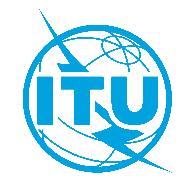 国 际 电 信 联 盟电信标准化局2023年3月28日，日内瓦文号：电信标准化局第79号通函SG17/XY电信标准化局第79号通函SG17/XY致：-	国际电联各成员国主管部门抄送：-	ITU-T部门成员；-	ITU-T第17研究组部门准成员；-	国际电联学术成员；-	ITU-T第17研究组正副主席；-	电信发展局主任；-	无线电通信局主任电话：+41 22 730 6206+41 22 730 6206致：-	国际电联各成员国主管部门抄送：-	ITU-T部门成员；-	ITU-T第17研究组部门准成员；-	国际电联学术成员；-	ITU-T第17研究组正副主席；-	电信发展局主任；-	无线电通信局主任传真：+41 22 730 5853+41 22 730 5853致：-	国际电联各成员国主管部门抄送：-	ITU-T部门成员；-	ITU-T第17研究组部门准成员；-	国际电联学术成员；-	ITU-T第17研究组正副主席；-	电信发展局主任；-	无线电通信局主任电子邮件：tsbsg17@itu.inttsbsg17@itu.int致：-	国际电联各成员国主管部门抄送：-	ITU-T部门成员；-	ITU-T第17研究组部门准成员；-	国际电联学术成员；-	ITU-T第17研究组正副主席；-	电信发展局主任；-	无线电通信局主任事由：就拟于2023年8月28日至9月8日在韩国高阳市举行的ITU-T第17研究组会议上批准的已确定的ITU-T X.1333 Cor.1、X.1353 (X.ztd-iot)、X.1471 (X.websec-7)、X.1645 (X.nssa-cc)、X.1771 (X.rdda)和X.1817 (X.5Gsec-message)新建议书草案与成员国进行磋商就拟于2023年8月28日至9月8日在韩国高阳市举行的ITU-T第17研究组会议上批准的已确定的ITU-T X.1333 Cor.1、X.1353 (X.ztd-iot)、X.1471 (X.websec-7)、X.1645 (X.nssa-cc)、X.1771 (X.rdda)和X.1817 (X.5Gsec-message)新建议书草案与成员国进行磋商就拟于2023年8月28日至9月8日在韩国高阳市举行的ITU-T第17研究组会议上批准的已确定的ITU-T X.1333 Cor.1、X.1353 (X.ztd-iot)、X.1471 (X.websec-7)、X.1645 (X.nssa-cc)、X.1771 (X.rdda)和X.1817 (X.5Gsec-message)新建议书草案与成员国进行磋商致：国际电信联盟
电信标准化局主任Place des NationsCH 1211 Geneva 20, Switzerland发自：[官方职务/头衔][姓名][地址]传真：电子邮件：+41-22-730-5853tsbdir@itu.int传真：电子邮件：日期：[日期，] [地点]从两个框中选择一个ITU-T X.1333建议书勘误1草案	授权第17研究组考虑批准此案文（在这种情况下，选择两个选项⃝中的一个）：⃝	无意见或建议的修改⃝	附意见和建议的修改ITU-T X.1333建议书勘误1草案	不授权第17研究组考虑批准此案文（附提出这一意见的理由并概述可使工作取得进展的可能修改）ITU-T X.1353
(X.ztd-iot)
新建议书草案	授权第17研究组考虑批准此案文（在这种情况下，选择两个选项⃝中的一个）：⃝	无意见或建议的修改⃝	附意见和建议的修改ITU-T X.1353
(X.ztd-iot)
新建议书草案	不授权第17研究组考虑批准此案文（附提出这一意见的理由并概述可使工作取得进展的可能修改）ITU-T X.1471 (X.websec-7)
新建议书草案	授权第17研究组考虑批准此案文（在这种情况下，选择两个选项⃝中的一个）：⃝	无意见或建议的修改⃝	附意见和建议的修改ITU-T X.1471 (X.websec-7)
新建议书草案	不授权第17研究组考虑批准此案文（附提出这一意见的理由并概述可使工作取得进展的可能修改）ITU-T X.1645
(X.nssa-cc)
新建议书草案	授权第17研究组考虑批准此案文（在这种情况下，选择两个选项⃝中的一个）：⃝	无意见或建议的修改⃝	附意见和建议的修改ITU-T X.1645
(X.nssa-cc)
新建议书草案	不授权第17研究组考虑批准此案文（附提出这一意见的理由并概述可使工作取得进展的可能修改）ITU-T X.1771
(X.rdda)
新建议书草案	授权第17研究组考虑批准此案文（在这种情况下，选择两个选项⃝中的一个）：⃝	无意见或建议的修改⃝	附意见和建议的修改ITU-T X.1771
(X.rdda)
新建议书草案	不授权第17研究组考虑批准此案文（附提出这一意见的理由并概述可使工作取得进展的可能修改）ITU-T X.1817
(X.5Gsec-message)新建议书草案	授权第17研究组考虑批准此案文（在这种情况下，选择两个选项⃝中的一个）：⃝	无意见或建议的修改⃝	附意见和建议的修改ITU-T X.1817
(X.5Gsec-message)新建议书草案	不授权第17研究组考虑批准此案文（附提出这一意见的理由并概述可使工作取得进展的可能修改）